Recording Kit Resource ListiPadPassword: 000000 (all zeros)CameraKeyboardRaspberry MicrophoneUkuleleGreen Screen & AppThe easiest way to use the green screen provided in this kit will be to use it in conjunction with the Green Screen app that is installed on the iPad. Most of the resources provided come from Do Ink, who is the creator and publisher of the Green Screen app on the iPad.Apps Loaded for Photo and Video:Apps Loaded for Music:Apps Loaded for Podcasting:Green ScreenMovie ProiMoviePhoto BoothiStopMotioniSmart DVStop MotionGarage BandLaunchpadLaunchkeyOpinionBossjock jrAudioboomVoiceRecord ProInstructions and How-TosInstructions and How-Toshttp://www.rswebsols.com/tutorials/technology/action-camera-shooting-tips-tricks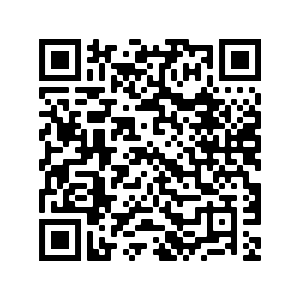 https://yellowheadrl.sharepoint.com/:b:/s/Intranet/ESiW7wjdtOtHkq88h7jl1YIBTUFaLygz4oPfkJnWHZPBng?e=E4nA3B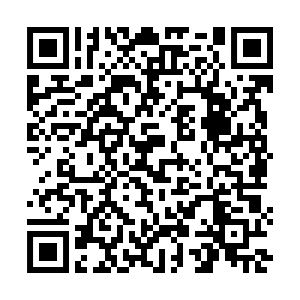 LaunchKey Instructions LaunchKey Instructions https://www.youtube.com/watch?v=oVS3wVA9Yh0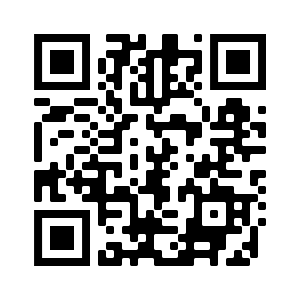 https://www.youtube.com/watch?v=yp8_BeVELTg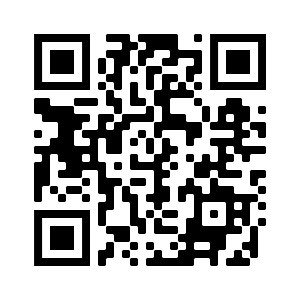 How-To'sHow-To's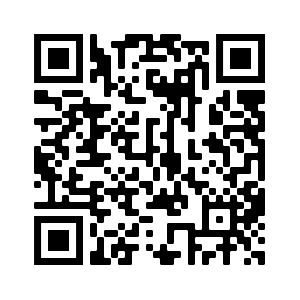 http://takelessons.com/blog/more-easy-pop-songs-piano-z06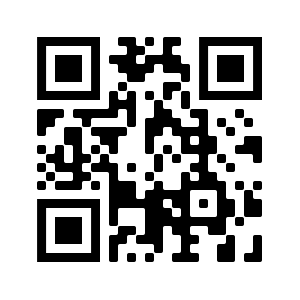 http://www.pianochord.org/Instructions and How-To'sInstructions and How-To'shttps://blog.hubspot.com/marketing/starting-a-podcast-checklist 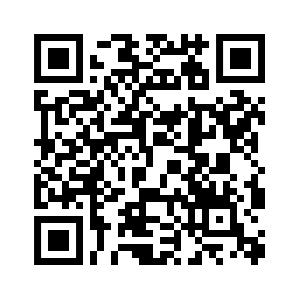 https://www.youtube.com/watch?v=zN_dLkilkHA 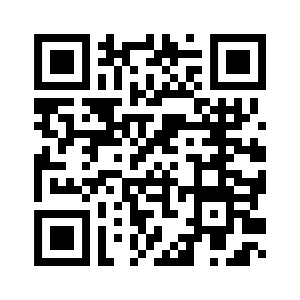 Instructions and How-To'sInstructions and How-To's http://www.wikihow.com/Tune-a-Ukulele 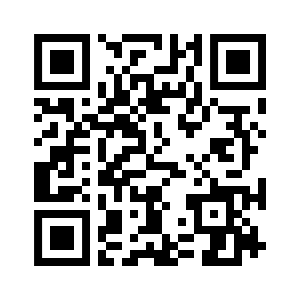  http://www.theukulelereview.com/free-ukulele-lessons/beginner/ 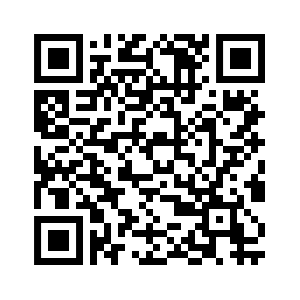  https://liveukulele.com/lessons/fretboard-charts/ 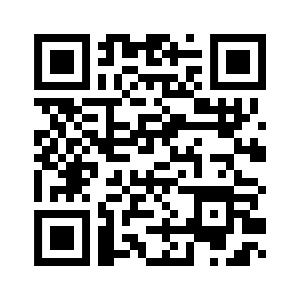  https://www.ukuleleintheclassroom.com/resources_C6.htm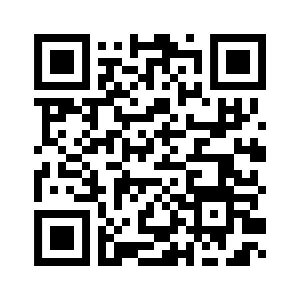 Instructions and How-To'sInstructions and How-To's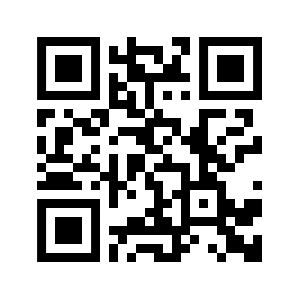 http://www.doink.com/support/http://www.doink.com/tutorials/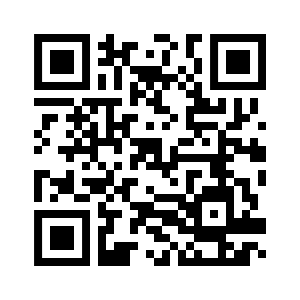 Ideas and ProjectsIdeas and Projects http://drydenart.weebly.com/fugleblog/fuglefun-ways-to-use-green-screen?utm_content=buffer1a802&utm_medium=social&utm_source=twitter.com&utm_campaign=buffer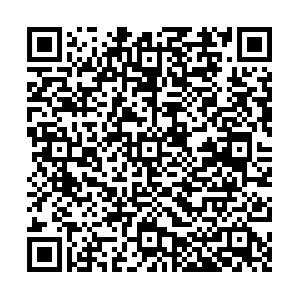 https://www.smore.com/e7539-green-screen-activities 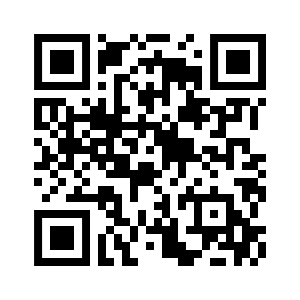 Folding InstructionsFolding Instructions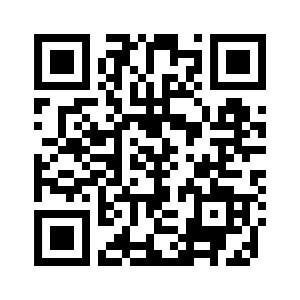 https://www.youtube.com/watch?v=1S9Q6zcfGfohttps://www.youtube.com/watch?v=1S9Q6zcfGfo